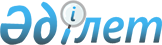 О внесении изменений и дополнений в решение районного маслихата от 20 декабря 2012 года № 56 "О районном бюджете на 2013-2015 годы"
					
			Утративший силу
			
			
		
					Решение маслихата Кобдинского района Актюбинской области от 26 июля 2013 года № 104. Зарегистрировано Департаментом юстиции Актюбинской области 20 августа 2013 года № 3631. Утратило силу в связи с истечением срока применения решением Кобдинского районного маслихата Актюбинской области от 24 декабря 2013 года № 136      Сноска. Утратило силу в связи с истечением срока применения решением Кобдинского районного маслихата Актюбинской области от 24.12.2013 № 136.

      В соответствии со статьей 6 Закона Республики Казахстан от 23 января 2001 года «О местном государственном управлении и самоуправлении в Республике Казахстан», со статьями 9, 106 Бюджетного Кодекса Республики Казахстан от 4 декабря 2008 года Кобдинский районный маслихат РЕШИЛ:



      1. Внести в решение Кобдинского районного маслихата от 20 декабря 2012 года № 56 «О районном бюджете на 2013-2015 годы» (зарегистрировано в Реестре государственной регистрации нормативных правовых актов № 3484, опубликовано 18 января 2013 года в газете «Кобда» № 4), следующие изменения и дополнения:



      1) в пункте 1:

      в подпункте 1):

      доходы

      цифры 2 738 565 заменить цифрами 2 759 275, в том числе по:

      налоговым поступлениям

      цифры 282 495 заменить цифрами 282 806;

      не налоговым поступлениям

      цифры 6 068 заменить цифрами 5 757;

      поступлениям трансфертов

      цифры 2 441 340 заменить цифрами 2 462 050;

      в подпункте 2):

      затраты

      цифры 2 766 921,2 заменить цифрами 2 787 631,2;



      2) в пункте 9:

      в части абзаца 2:

      цифры 16 240 заменить цифрами 17 801;

      абзац 7 исключить;

      дополнить абзацами следующего содержания:

      на развитие сельских населенных пунктов в рамках программы Дорожная карта занятости 2020 – 16 677 тысяч тенге;

      на развитие системы водоснабжения в сельских населенных пунктах – 4 500 тысяч тенге.



      3) Приложение 1 к указанному решению изложить в новой редакции согласно приложению к настоящему решению.



      2. Настоящее решение вводится в действие с 1 января 2013 года.      Председатель сессии                   Секретарь

      районного маслихата             районного маслихата        Д.АРЫСТАНОВА                    Л.ИСМАГАМБЕТОВА

Приложение

к решению районного маслихата

от 26 июля 2013 года № 104

Приложение 1

к решению сессии районного маслихата

от 20 декабря 2012 года № 56 Районный бюджет на 2013 год
					© 2012. РГП на ПХВ «Институт законодательства и правовой информации Республики Казахстан» Министерства юстиции Республики Казахстан
				категориякатегориякатегориякатегорияСумма, тыс.тенгеклассклассклассСумма, тыс.тенгеподклассподклассСумма, тыс.тенгеНаименованиеСумма, тыс.тенгеІ. Поступления 27592751Налоговые поступления 28280601Подоходный налог 1236752Индивидуальный подоходный налог 12367503Социальный налог 1151201Социальный налог 11512004Hалоги на имущество 377861Hалоги на имущество 178913Земельный налог 19954Hалог на транспортные средства 144005Единый земельный налог 350005Внутренние налоги на товары, работы и услуги 47552Акцизы 11603Поступления за использование природных и других ресурсов 18004Сборы за ведение предпринимательской и профессиональной деятельности 179508Обязательные платежи, взимаемые за совершение юридически значимых действий и (или) выдачу документов уполномоченными на то государственными органами или должностными лицами14701Государственная пошлина 14702Неналоговые поступления 575701Доходы от государственной собственности 2575Доходы от аренды имущества, находящегося в государственной собственности 25706Прочие неналоговые поступления 55001Прочие неналоговые поступления 55003Поступления от продажи основного капитала 866203Продажа земли и нематериальных активов86621Продажа земли 86624Поступления трансфертов 246205002Трансферты из вышестоящих органов государственного управления24620502Трансферты из областного бюджета2462050Ф.группаФ.группаФ.группаФ.группаФ.группаСумма (тыс.тенге)Ф.подгруппаФ.подгруппаФ.подгруппаФ.подгруппаСумма (тыс.тенге)адм. б.прогр.адм. б.прогр.адм. б.прогр.Сумма (тыс.тенге)программапрограммаСумма (тыс.тенге)НаименованиеСумма (тыс.тенге)123456II. Расходы 2 787 631,201Государственные услуги общего характера244 734,91Представительные, исполнительные и другие органы, выполняющие общие функции государственного управления222 862,2112Аппарат маслихата района (города областного значения)12 069,0001Услуги по обеспечению деятельности маслихата района (города областного значения)11 779,0003Капитальные расходы государственных органов290,0122Аппарат акима района (города областного значения)58 237,4001Услуги по обеспечению деятельности акима района (города областного значения)51 326,4003Капитальные расходы государственных органов6 911,0123Аппарат акима района в городе, города районного значения, поселка, села, сельского округа152 555,8001Услуги по обеспечению деятельности акима района в городе, города районного значения, поселка, села, сельского округа150 310,5022Капитальные расходы государственных органов2 245,32Финансовая деятельность12 221,5452Отдел финансов района (города областного значения)12 221,5001Услуги по реализации государственной политики в области исполнения бюджета района (города областного значения) и управления коммунальной собственностью района (города областного значения)12 121,5018Капитальные расходы государственных органов100,05Планирование и статистическая деятельность9 651,2476Отдел экономики, бюджетного планирования и предпринимательства района (города областного значения)9 651,2001Услуги по реализации государственной политики в области формирования, развития экономической политики, системы государственного планирования, управления района и предпринимательства (города областного значения)9 651,202Оборона2 788,71Военные нужды1 522,0122Аппарат акима района (города областного значения)1 522,0005Мероприятия в рамках исполнения всеобщей воинской обязанности1 522,02Организация работы по чрезвычайным ситуациям1 266,7122Аппарат акима района (города областного значения)1 266,7006Предупреждение и ликвидация чрезвычайных ситуаций масштаба района (города областного значения)138,6007Мероприятия по профилактике и тушению степных пожаров районного (городского) масштаба, а также пожаров в населенных пунктах, в которых не созданы органы государственной противопожарной службы1 128,103Общественный порядок, безопасность, правовая, судебная, уголовно-исполнительная деятельность3 008,79Прочие услуги в области общественного порядка и безопасности3 008,7458Отдел жилищно-коммунального хозяйства, пассажирского транспорта и автомобильных дорог района (города областного значения)3 008,7021Обеспечение безопасности дорожного движения в населенных пунктах3 008,704Образование1 941 307,01Дошкольное воспитание и обучение228 718,7471Отдел образования, физической культуры и спорта района (города областного значения) 228 718,7003Обеспечение деятельности организаций дошкольного воспитания и обучения161 456,7040Реализация государственного образовательного заказа в дошкольных организациях образования57 106,02Начальное, основное среднее и общее среднее образование1 618 905,2471Отдел образования, физической культуры и спорта района (города областного значения) 1 618 905,2004Общеобразовательное обучение1 572 901,2005Дополнительное образование для детей и юношества46 004,09Прочие услуги в области образования93 683,1471Отдел образования, физической культуры и спорта района (города областного значения) 93 683,1009Приобретение и доставка учебников, учебно-методических комплексов для государственных учреждений образования района (города областного значения)12 726,0010Проведение школьных олимпиад, внешкольных мероприятий и конкурсов районного (городского) масштаба1 297,0020Ежемесячные выплаты денежных средств опекунам (попечителям) на содержание ребенка-сироты (детей-сирот), и ребенка (детей), оставшегося без попечения родителей за счет трансфертов из республиканского бюджета 7 791,0067Капитальные расходы подведомственных государственных учреждений и организаций82 025,106Социальная помощь и социальное обеспечение107 018,92Социальная помощь93 576,9123Аппарат акима района в городе, города районного значения, поселка, села, сельского округа6 985,0003Оказание социальной помощи нуждающимся гражданам на дому6 985,0451Отдел занятости и социальных программ района (города областного значения)86 591,9002Программа занятости32 110,0004Оказание социальной помощи на приобретение топлива специалистам здравоохранения, образования, социального обеспечения, культуры, спорта и ветеринарии в сельской местности в соответствии с законодательством Республики Казахстан10 400,0005Государственная адресная социальная помощь142,9007Социальная помощь отдельным категориям нуждающихся граждан по решениям местных представительных органов38 051,0016Государственные пособия на детей до 18 лет4 500,0017Обеспечение нуждающихся инвалидов обязательными гигиеническими средствами и предоставление услуг специалистами жестового языка, индивидуальными помощниками в соответствии с индивидуальной программой реабилитации инвалида1 388,09Прочие услуги в области социальной помощи и социального обеспечения13 442,0451Отдел занятости и социальных программ района (города областного значения)13 442,0001Услуги по реализации государственной политики на местном уровне в области обеспечения занятости и реализации социальных программ для населения13 186,0011Оплата услуг по зачислению, выплате и доставке пособий и других социальных выплат256,007Жилищно-коммунальное хозяйство71 236,31Жилищное хозяйство49 357,0455Отдел культуры и развития языков района (города областного значения)2 240,0024Ремонт объектов в рамках развития сельских населенных пунктов по Дорожной карте занятости 20202 240,0466Отдел архитектуры, градостроительства и строительства района (города областного значения) 32 680,0003Проектирование, строительство и (или) приобретение жилья государственного коммунального жилищного фонда22 680,0004Проектирование, развитие, обустройство и (или) приобретение инженерно-коммуникационной инфраструктуры 10 000,0471Отдел образования, физической культуры и спорта района (города областного значения)14 437,0026Ремонт объектов в рамках развития сельских населенных пунктов по Дорожной карте занятости 202014 437,02Коммунальное хозяйство10 192,3458Отдел жилищно-коммунального хозяйства, пассажирского транспорта и автомобильных дорог района (города областного значения)10 192,3012Функционирование системы водоснабжения и водоотведения5 692,3058Развитие системы водоснабжения и водоотведения в сельских населенных пунктах4 500,03Благоустройство населенных пунктов11 687,0123Аппарат акима района в городе, города районного значения, поселка, села, сельского округа10 987,0008Освещение улиц населенных пунктов8 449,3009Обеспечение санитарии населенных пунктов848,0011Благоустройство и озеленение населенных пунктов1 689,7458Отдел жилищно-коммунального хозяйства, пассажирского транспорта и автомобильных дорог района (города областного значения)700,0018Благоустройство и озеленение населенных пунктов700,008Культура, спорт, туризм и информационное пространство215 640,01Деятельность в области культуры148 765,0455Отдел культуры и развития языков района (города областного значения)123 100,0003Поддержка культурно-досуговой работы123 100,0466Отдел архитектуры, градостроительства и строительства района (города областного значения)25 665,0011Развитие объектов культуры25 665,02Спорт1 903,0471Отдел образования, физической культуры и спорта района (города областного значения)1 903,0014Проведение спортивных соревнований на районном (города областного значения) уровне498,0015Подготовка и участие членов сборных команд района (города областного значения) по различным видам спорта на областных спортивных соревнованиях1 405,03Информационное пространство42 345,0455Отдел культуры и развития языков района (города областного значения)36 493,0006Функционирование районных (городских) библиотек36 081,0007Развитие государственного языка и других языков народа Казахстана412,0456Отдел внутренней политики района (города областного значения)5 852,0002Услуги по проведению государственной информационной политики через газеты и журналы 4 707,0005Услуги по проведению государственной информационной политики через телерадиовещание1 145,09Прочие услуги по организации культуры, спорта, туризма и информационного пространства22 627,0455Отдел культуры и развития языков района (города областного значения) 14 271,0001Услуги по реализации государственной политики на местном уровне в области развития языков и культуры8 626,0032Капитальные расходы подведомственных государственных учреждений и организаций5 645,0456Отдел внутренней политики района (города областного значения)8 356,0001Услуги по реализации государственной политики на местном уровне в области информации, укрепления государственности и формирования социального оптимизма граждан5 945,0003Реализация мероприятий в сфере молодежной политики2 346,0006Капитальные расходы государственных органов65,010Сельское, водное, лесное, рыбное хозяйство, особо охраняемые природные территории, охрана окружающей среды и животного мира, земельные отношения80 424,81Сельское хозяйство19 888,8466Отдел архитектуры, градостроительства и строительства района (города областного значения)2 000,0010Развитие объектов сельского хозяйства2 000,0474Отдел сельского хозяйства и ветеринарии района (города областного значения)12 008,0001Услуги по реализации государственной политики на местном уровне в сфере сельского хозяйства и ветеринарии 11 208,0003Капитальные расходы государственных органов400,0005Обеспечение функционирования скотомогильников (биотермических ям) 400,0476Отдел экономики, бюджетного планирования и предпринимательства района (города областного значения)5 880,8099Реализация мер по оказанию социальной поддержки специалистов 5 880,86Земельные отношения8 537,0463Отдел земельных отношений района (города областного значения)8 537,0001Услуги по реализации государственной политики в области регулирования земельных отношений на территории района (города областного значения)6 537,0006Землеустройство, проводимое при установлении границ городов районного значения, районов в городе, поселков, сел, сельских округов2 000,09Прочие услуги в области сельского, водного, лесного, рыбного хозяйства, охраны окружающей среды и земельных отношений51 999,0474Отдел сельского хозяйства и ветеринарии района (города областного значения)51 999,0013Проведение противоэпизоотических мероприятий 51 999,011Промышленность, архитектурная, градостроительная и строительная деятельность7 359,02Архитектурная, градостроительная и строительная деятельность7 359,0466Отдел архитектуры, градостроительства и строительства района (города областного значения) 7 359,0001Услуги по реализации государственной политики в области строительства, улучшения архитектурного облика городов, районов и населенных пунктов области и обеспечению рационального и эффективного градостроительного освоения территории района 7 359,012Транспорт и коммуникации65 000,01Автомобильный транспорт65 000,0458Отдел жилищно-коммунального хозяйства, пассажирского транспорта и автомобильных дорог района (города областного значения)65 000,0023Обеспечение функционирования автомобильных дорог15 000,0045Капитальный и средний ремонт автомобильных дорог районного значения и улиц населенных пунктов50 000,013Прочие47 612,29Прочие47 612,2123Аппарат акима района в городе, города районного значения, поселка, села, сельского округа16 702,8040Реализация мер по содействию экономическому развитию регионов в рамках Программы «Развитие регионов» 16 702,8452Отдел финансов района (города областного значения)2 721,0012Резерв местного исполнительного органа района (города областного значения) 2 721,0458Отдел жилищно-коммунального хозяйства, пассажирского транспорта и автомобильных дорог района (города областного значения)7 425,4001Услуги по реализации государственной политики на местном уровне в области жилищно-коммунального хозяйства, пассажирского транспорта и автомобильных дорог 7 425,4471Отдел образования, физической культуры и спорта района (города областного значения)20 763,0001Услуги по обеспечению деятельности отдела образования, физической культуры и спорта17 328,0018Капитальные расходы государственного органа600,0041Реализация мер по содействию экономическому развитию регионов в рамках Программы «Развитие регионов» 2 835,015Трансферты1 500,71Трансферты1 500,7452Отдел финансов района (города областного значения)1 500,7006Возврат неиспользованных (недоиспользованных) целевых трансфертов1 500,7Ф. группаФ. группаФ. группаФ. группаФ. группаСумма (тыс.тенге)Ф.подгруппаФ.подгруппаФ.подгруппаФ.подгруппаСумма (тыс.тенге)адм. б.прогр.адм. б.прогр.адм. б.прогр.Сумма (тыс.тенге)программапрограммаСумма (тыс.тенге)Наименование Сумма (тыс.тенге)123456III. Чистое бюджетное кредитование10 025,0Бюджетные кредиты15 579,010Сельское, водное, лесное, рыбное хозяйство, особо охраняемые природные территории, охрана окружающей среды и животного мира, земельные отношения15 579,01Сельское хозяйство15 579,0476Отдел экономики, бюджетного планирования и предпринимательства района (города областного значения)15 579,0004Бюджетные кредиты для реализации мер социальной поддержки специалистов 15 579,0Ф. группаФ. группаФ. группаФ. группаФ. группаСумма (тыс.тенге)Ф.подгруппаФ.подгруппаФ.подгруппаФ.подгруппаСумма (тыс.тенге)адм. б.прогр.адм. б.прогр.адм. б.прогр.Сумма (тыс.тенге)программапрограммаСумма (тыс.тенге)НаименованиеСумма (тыс.тенге)1234565Погашение бюджетных кредитов5554,001Погашение бюджетных кредитов5554,01Погашение бюджетных кредитов, выданных из государственного бюджета5554,013Погашение бюджетных кредитов, выданных из областного бюджета местным исполнительным органам районов (городов областного значения)5554,0Ф. группаФ. группаФ. группаФ. группаФ. группаСумма (тыс.тенге)Ф.подгруппаФ.подгруппаФ.подгруппаФ.подгруппаСумма (тыс.тенге)адм. б.прогр.адм. б.прогр.адм. б.прогр.Сумма (тыс.тенге)программапрограммаСумма (тыс.тенге)НаименованиеСумма (тыс.тенге)123456IV. Сальдо по операциям с финансовыми активами0Приобретение финансовых активов013Прочие09Прочие0452Отдел финансов района 0005Формирование или увеличение уставного капитала юридических лиц0V. Дефицит бюджета-38 381,2VI. Финансирование дефицита бюджета38 381,2Ф. группаФ. группаФ. группаФ. группаФ. группаСумма (тыс.тенге)Ф.подгруппаФ.подгруппаФ.подгруппаФ.подгруппаСумма (тыс.тенге)адм. б.прогр.адм. б.прогр.адм. б.прогр.Сумма (тыс.тенге)программапрограммаСумма (тыс.тенге)НаименованиеСумма (тыс.тенге)1234567Поступление займов15 579,0 01Внутренние государственные займы15 579,0 203.Договора займа15 579,0 Ф. группаФ. группаФ. группаФ. группаФ. группаСумма (тыс.тенге)Ф.подгруппаФ.подгруппаФ.подгруппаФ.подгруппаСумма (тыс.тенге)адм. б.прогр.адм. б.прогр.адм. б.прогр.Сумма (тыс.тенге)программапрограммаСумма (тыс.тенге)НаименованиеСумма (тыс.тенге)12345616Погашение займов5 745,0 1Погашение займов5 745,0 452Отдел финансов района (города областного значения)5 745,0 008Погашение долга местного исполнительного органа перед вышестоящим бюджетом5 554,0 021Возврат неиспользованных бюджетных кредитов, выданных из местного бюджета191,0Ф. группаФ. группаФ. группаФ. группаФ. группаСумма (тыс.тенге)Ф.подгруппаФ.подгруппаФ.подгруппаФ.подгруппаСумма (тыс.тенге)адм. б.прогр.адм. б.прогр.адм. б.прогр.Сумма (тыс.тенге)программапрограммаСумма (тыс.тенге)НаименованиеСумма (тыс.тенге)123458Используемые остатки бюджетных средств28 547,2 01Остатки бюджетных средств 28 547,2 1Свободные остатки бюджетных средств28 547,2 